Todos los plazos son de cumplimiento obligatorio, de acuerdo con lo establecido en el artículo 47 de las NB-SABS. BANCO CENTRAL DE BOLIVIA________________________________________________________________________________________________APOYO NACIONAL A LA PRODUCCIÓN Y EMPLEOCÓDIGO BCB:  ANPE - C Nº 094/2015-1C1.    CONVOCATORIA1.    CONVOCATORIA1.    CONVOCATORIA1.    CONVOCATORIA1.    CONVOCATORIA1.    CONVOCATORIA1.    CONVOCATORIA1.    CONVOCATORIA1.    CONVOCATORIA1.    CONVOCATORIA1.    CONVOCATORIA1.    CONVOCATORIA1.    CONVOCATORIA1.    CONVOCATORIA1.    CONVOCATORIA1.    CONVOCATORIA1.    CONVOCATORIA1.    CONVOCATORIA1.    CONVOCATORIA1.    CONVOCATORIA1.    CONVOCATORIA1.    CONVOCATORIA1.    CONVOCATORIA1.    CONVOCATORIA1.    CONVOCATORIA1.    CONVOCATORIA1.    CONVOCATORIA1.    CONVOCATORIA1.    CONVOCATORIA1.    CONVOCATORIA1.    CONVOCATORIA1.    CONVOCATORIA1.    CONVOCATORIA1.    CONVOCATORIA1.    CONVOCATORIA1.    CONVOCATORIA1.    CONVOCATORIA1.    CONVOCATORIA1.    CONVOCATORIA1.    CONVOCATORIA1.    CONVOCATORIA1.    CONVOCATORIA1.    CONVOCATORIA1.    CONVOCATORIA1.    CONVOCATORIA1.    CONVOCATORIA1.    CONVOCATORIASe convoca a la presentación de Cotizaciones para el siguiente proceso:Se convoca a la presentación de Cotizaciones para el siguiente proceso:Se convoca a la presentación de Cotizaciones para el siguiente proceso:Se convoca a la presentación de Cotizaciones para el siguiente proceso:Se convoca a la presentación de Cotizaciones para el siguiente proceso:Se convoca a la presentación de Cotizaciones para el siguiente proceso:Se convoca a la presentación de Cotizaciones para el siguiente proceso:Se convoca a la presentación de Cotizaciones para el siguiente proceso:Se convoca a la presentación de Cotizaciones para el siguiente proceso:Se convoca a la presentación de Cotizaciones para el siguiente proceso:Se convoca a la presentación de Cotizaciones para el siguiente proceso:Se convoca a la presentación de Cotizaciones para el siguiente proceso:Se convoca a la presentación de Cotizaciones para el siguiente proceso:Se convoca a la presentación de Cotizaciones para el siguiente proceso:Se convoca a la presentación de Cotizaciones para el siguiente proceso:Se convoca a la presentación de Cotizaciones para el siguiente proceso:Se convoca a la presentación de Cotizaciones para el siguiente proceso:Se convoca a la presentación de Cotizaciones para el siguiente proceso:Se convoca a la presentación de Cotizaciones para el siguiente proceso:Se convoca a la presentación de Cotizaciones para el siguiente proceso:Se convoca a la presentación de Cotizaciones para el siguiente proceso:Se convoca a la presentación de Cotizaciones para el siguiente proceso:Se convoca a la presentación de Cotizaciones para el siguiente proceso:Se convoca a la presentación de Cotizaciones para el siguiente proceso:Se convoca a la presentación de Cotizaciones para el siguiente proceso:Se convoca a la presentación de Cotizaciones para el siguiente proceso:Se convoca a la presentación de Cotizaciones para el siguiente proceso:Se convoca a la presentación de Cotizaciones para el siguiente proceso:Se convoca a la presentación de Cotizaciones para el siguiente proceso:Se convoca a la presentación de Cotizaciones para el siguiente proceso:Se convoca a la presentación de Cotizaciones para el siguiente proceso:Se convoca a la presentación de Cotizaciones para el siguiente proceso:Se convoca a la presentación de Cotizaciones para el siguiente proceso:Se convoca a la presentación de Cotizaciones para el siguiente proceso:Se convoca a la presentación de Cotizaciones para el siguiente proceso:Se convoca a la presentación de Cotizaciones para el siguiente proceso:Se convoca a la presentación de Cotizaciones para el siguiente proceso:Se convoca a la presentación de Cotizaciones para el siguiente proceso:Se convoca a la presentación de Cotizaciones para el siguiente proceso:Se convoca a la presentación de Cotizaciones para el siguiente proceso:Se convoca a la presentación de Cotizaciones para el siguiente proceso:Se convoca a la presentación de Cotizaciones para el siguiente proceso:Se convoca a la presentación de Cotizaciones para el siguiente proceso:Se convoca a la presentación de Cotizaciones para el siguiente proceso:Se convoca a la presentación de Cotizaciones para el siguiente proceso:Se convoca a la presentación de Cotizaciones para el siguiente proceso:Se convoca a la presentación de Cotizaciones para el siguiente proceso:Entidad ConvocanteEntidad Convocante::BANCO CENTRAL DE BOLIVIABANCO CENTRAL DE BOLIVIABANCO CENTRAL DE BOLIVIABANCO CENTRAL DE BOLIVIABANCO CENTRAL DE BOLIVIABANCO CENTRAL DE BOLIVIABANCO CENTRAL DE BOLIVIABANCO CENTRAL DE BOLIVIABANCO CENTRAL DE BOLIVIABANCO CENTRAL DE BOLIVIABANCO CENTRAL DE BOLIVIABANCO CENTRAL DE BOLIVIABANCO CENTRAL DE BOLIVIABANCO CENTRAL DE BOLIVIABANCO CENTRAL DE BOLIVIABANCO CENTRAL DE BOLIVIABANCO CENTRAL DE BOLIVIABANCO CENTRAL DE BOLIVIABANCO CENTRAL DE BOLIVIABANCO CENTRAL DE BOLIVIABANCO CENTRAL DE BOLIVIABANCO CENTRAL DE BOLIVIABANCO CENTRAL DE BOLIVIABANCO CENTRAL DE BOLIVIABANCO CENTRAL DE BOLIVIABANCO CENTRAL DE BOLIVIABANCO CENTRAL DE BOLIVIABANCO CENTRAL DE BOLIVIABANCO CENTRAL DE BOLIVIABANCO CENTRAL DE BOLIVIABANCO CENTRAL DE BOLIVIABANCO CENTRAL DE BOLIVIABANCO CENTRAL DE BOLIVIABANCO CENTRAL DE BOLIVIABANCO CENTRAL DE BOLIVIABANCO CENTRAL DE BOLIVIABANCO CENTRAL DE BOLIVIABANCO CENTRAL DE BOLIVIABANCO CENTRAL DE BOLIVIABANCO CENTRAL DE BOLIVIAModalidad de ContrataciónModalidad de Contratación::Apoyo Nacional a la Producción y EmpleoApoyo Nacional a la Producción y EmpleoApoyo Nacional a la Producción y EmpleoApoyo Nacional a la Producción y EmpleoApoyo Nacional a la Producción y EmpleoApoyo Nacional a la Producción y EmpleoApoyo Nacional a la Producción y EmpleoApoyo Nacional a la Producción y EmpleoApoyo Nacional a la Producción y EmpleoApoyo Nacional a la Producción y EmpleoApoyo Nacional a la Producción y EmpleoApoyo Nacional a la Producción y EmpleoApoyo Nacional a la Producción y EmpleoApoyo Nacional a la Producción y EmpleoApoyo Nacional a la Producción y EmpleoApoyo Nacional a la Producción y EmpleoApoyo Nacional a la Producción y EmpleoApoyo Nacional a la Producción y EmpleoApoyo Nacional a la Producción y EmpleoApoyo Nacional a la Producción y EmpleoApoyo Nacional a la Producción y EmpleoApoyo Nacional a la Producción y EmpleoApoyo Nacional a la Producción y EmpleoApoyo Nacional a la Producción y EmpleoApoyo Nacional a la Producción y EmpleoApoyo Nacional a la Producción y EmpleoApoyo Nacional a la Producción y EmpleoApoyo Nacional a la Producción y EmpleoApoyo Nacional a la Producción y EmpleoApoyo Nacional a la Producción y EmpleoApoyo Nacional a la Producción y EmpleoApoyo Nacional a la Producción y EmpleoApoyo Nacional a la Producción y EmpleoApoyo Nacional a la Producción y EmpleoApoyo Nacional a la Producción y EmpleoApoyo Nacional a la Producción y EmpleoApoyo Nacional a la Producción y EmpleoApoyo Nacional a la Producción y EmpleoApoyo Nacional a la Producción y EmpleoApoyo Nacional a la Producción y EmpleoCUCECUCE::Código interno que la entidad utiliza para Identificar al procesoCódigo interno que la entidad utiliza para Identificar al proceso::ANPE C Nº 094/2015-1CANPE C Nº 094/2015-1CANPE C Nº 094/2015-1CANPE C Nº 094/2015-1CANPE C Nº 094/2015-1CANPE C Nº 094/2015-1CANPE C Nº 094/2015-1CANPE C Nº 094/2015-1CANPE C Nº 094/2015-1CANPE C Nº 094/2015-1CANPE C Nº 094/2015-1CANPE C Nº 094/2015-1CANPE C Nº 094/2015-1CANPE C Nº 094/2015-1CANPE C Nº 094/2015-1CANPE C Nº 094/2015-1CANPE C Nº 094/2015-1CANPE C Nº 094/2015-1CANPE C Nº 094/2015-1CANPE C Nº 094/2015-1CANPE C Nº 094/2015-1CANPE C Nº 094/2015-1CANPE C Nº 094/2015-1CANPE C Nº 094/2015-1CANPE C Nº 094/2015-1CANPE C Nº 094/2015-1CANPE C Nº 094/2015-1CANPE C Nº 094/2015-1CANPE C Nº 094/2015-1CANPE C Nº 094/2015-1CANPE C Nº 094/2015-1CANPE C Nº 094/2015-1CANPE C Nº 094/2015-1CANPE C Nº 094/2015-1CANPE C Nº 094/2015-1CANPE C Nº 094/2015-1CANPE C Nº 094/2015-1CANPE C Nº 094/2015-1CANPE C Nº 094/2015-1CANPE C Nº 094/2015-1CObjeto de la contrataciónObjeto de la contratación::SERVICIO DE MONITOREO DE INFORMACIÓN TELEVISIVA Y RADIAL RELACIONADA CON EL BCBSERVICIO DE MONITOREO DE INFORMACIÓN TELEVISIVA Y RADIAL RELACIONADA CON EL BCBSERVICIO DE MONITOREO DE INFORMACIÓN TELEVISIVA Y RADIAL RELACIONADA CON EL BCBSERVICIO DE MONITOREO DE INFORMACIÓN TELEVISIVA Y RADIAL RELACIONADA CON EL BCBSERVICIO DE MONITOREO DE INFORMACIÓN TELEVISIVA Y RADIAL RELACIONADA CON EL BCBSERVICIO DE MONITOREO DE INFORMACIÓN TELEVISIVA Y RADIAL RELACIONADA CON EL BCBSERVICIO DE MONITOREO DE INFORMACIÓN TELEVISIVA Y RADIAL RELACIONADA CON EL BCBSERVICIO DE MONITOREO DE INFORMACIÓN TELEVISIVA Y RADIAL RELACIONADA CON EL BCBSERVICIO DE MONITOREO DE INFORMACIÓN TELEVISIVA Y RADIAL RELACIONADA CON EL BCBSERVICIO DE MONITOREO DE INFORMACIÓN TELEVISIVA Y RADIAL RELACIONADA CON EL BCBSERVICIO DE MONITOREO DE INFORMACIÓN TELEVISIVA Y RADIAL RELACIONADA CON EL BCBSERVICIO DE MONITOREO DE INFORMACIÓN TELEVISIVA Y RADIAL RELACIONADA CON EL BCBSERVICIO DE MONITOREO DE INFORMACIÓN TELEVISIVA Y RADIAL RELACIONADA CON EL BCBSERVICIO DE MONITOREO DE INFORMACIÓN TELEVISIVA Y RADIAL RELACIONADA CON EL BCBSERVICIO DE MONITOREO DE INFORMACIÓN TELEVISIVA Y RADIAL RELACIONADA CON EL BCBSERVICIO DE MONITOREO DE INFORMACIÓN TELEVISIVA Y RADIAL RELACIONADA CON EL BCBSERVICIO DE MONITOREO DE INFORMACIÓN TELEVISIVA Y RADIAL RELACIONADA CON EL BCBSERVICIO DE MONITOREO DE INFORMACIÓN TELEVISIVA Y RADIAL RELACIONADA CON EL BCBSERVICIO DE MONITOREO DE INFORMACIÓN TELEVISIVA Y RADIAL RELACIONADA CON EL BCBSERVICIO DE MONITOREO DE INFORMACIÓN TELEVISIVA Y RADIAL RELACIONADA CON EL BCBSERVICIO DE MONITOREO DE INFORMACIÓN TELEVISIVA Y RADIAL RELACIONADA CON EL BCBSERVICIO DE MONITOREO DE INFORMACIÓN TELEVISIVA Y RADIAL RELACIONADA CON EL BCBSERVICIO DE MONITOREO DE INFORMACIÓN TELEVISIVA Y RADIAL RELACIONADA CON EL BCBSERVICIO DE MONITOREO DE INFORMACIÓN TELEVISIVA Y RADIAL RELACIONADA CON EL BCBSERVICIO DE MONITOREO DE INFORMACIÓN TELEVISIVA Y RADIAL RELACIONADA CON EL BCBSERVICIO DE MONITOREO DE INFORMACIÓN TELEVISIVA Y RADIAL RELACIONADA CON EL BCBSERVICIO DE MONITOREO DE INFORMACIÓN TELEVISIVA Y RADIAL RELACIONADA CON EL BCBSERVICIO DE MONITOREO DE INFORMACIÓN TELEVISIVA Y RADIAL RELACIONADA CON EL BCBSERVICIO DE MONITOREO DE INFORMACIÓN TELEVISIVA Y RADIAL RELACIONADA CON EL BCBSERVICIO DE MONITOREO DE INFORMACIÓN TELEVISIVA Y RADIAL RELACIONADA CON EL BCBSERVICIO DE MONITOREO DE INFORMACIÓN TELEVISIVA Y RADIAL RELACIONADA CON EL BCBSERVICIO DE MONITOREO DE INFORMACIÓN TELEVISIVA Y RADIAL RELACIONADA CON EL BCBSERVICIO DE MONITOREO DE INFORMACIÓN TELEVISIVA Y RADIAL RELACIONADA CON EL BCBSERVICIO DE MONITOREO DE INFORMACIÓN TELEVISIVA Y RADIAL RELACIONADA CON EL BCBSERVICIO DE MONITOREO DE INFORMACIÓN TELEVISIVA Y RADIAL RELACIONADA CON EL BCBSERVICIO DE MONITOREO DE INFORMACIÓN TELEVISIVA Y RADIAL RELACIONADA CON EL BCBSERVICIO DE MONITOREO DE INFORMACIÓN TELEVISIVA Y RADIAL RELACIONADA CON EL BCBSERVICIO DE MONITOREO DE INFORMACIÓN TELEVISIVA Y RADIAL RELACIONADA CON EL BCBSERVICIO DE MONITOREO DE INFORMACIÓN TELEVISIVA Y RADIAL RELACIONADA CON EL BCBSERVICIO DE MONITOREO DE INFORMACIÓN TELEVISIVA Y RADIAL RELACIONADA CON EL BCBMétodo de Selección y AdjudicaciónMétodo de Selección y Adjudicación::XXXXa) Precio Evaluado Más Bajoa) Precio Evaluado Más Bajoa) Precio Evaluado Más Bajoa) Precio Evaluado Más Bajoa) Precio Evaluado Más Bajoa) Precio Evaluado Más Bajoa) Precio Evaluado Más Bajoa) Precio Evaluado Más Bajoa) Precio Evaluado Más Bajoa) Precio Evaluado Más Bajoa) Precio Evaluado Más Bajob) Calidad, Propuesta Técnica y Costob) Calidad, Propuesta Técnica y Costob) Calidad, Propuesta Técnica y Costob) Calidad, Propuesta Técnica y Costob) Calidad, Propuesta Técnica y Costob) Calidad, Propuesta Técnica y Costob) Calidad, Propuesta Técnica y Costob) Calidad, Propuesta Técnica y Costob) Calidad, Propuesta Técnica y Costob) Calidad, Propuesta Técnica y Costob) Calidad, Propuesta Técnica y Costob) Calidad, Propuesta Técnica y Costob) Calidad, Propuesta Técnica y Costob) Calidad, Propuesta Técnica y Costob) Calidad, Propuesta Técnica y Costob) Calidad, Propuesta Técnica y Costob) Calidad, Propuesta Técnica y Costob) Calidad, Propuesta Técnica y Costob) Calidad, Propuesta Técnica y Costob) Calidad, Propuesta Técnica y Costob) Calidad, Propuesta Técnica y CostoForma de AdjudicaciónForma de Adjudicación::Por el totalPor el totalPor el totalPor el totalPor el totalPor el totalPor el totalPor el totalPor el totalPor el totalPor el totalPor el totalPor el totalPor el totalPor el totalPor el totalPor el totalPor el totalPor el totalPor el totalPor el totalPor el totalPor el totalPor el totalPor el totalPor el totalPor el totalPor el totalPor el totalPor el totalPor el totalPor el totalPor el totalPor el totalPor el totalPor el totalPor el totalPor el totalPor el totalPor el totalPrecio ReferencialPrecio Referencial::Bs198.000,00 (Ciento Noventa y Ocho Mil 00/100 Bolivianos)Bs198.000,00 (Ciento Noventa y Ocho Mil 00/100 Bolivianos)Bs198.000,00 (Ciento Noventa y Ocho Mil 00/100 Bolivianos)Bs198.000,00 (Ciento Noventa y Ocho Mil 00/100 Bolivianos)Bs198.000,00 (Ciento Noventa y Ocho Mil 00/100 Bolivianos)Bs198.000,00 (Ciento Noventa y Ocho Mil 00/100 Bolivianos)Bs198.000,00 (Ciento Noventa y Ocho Mil 00/100 Bolivianos)Bs198.000,00 (Ciento Noventa y Ocho Mil 00/100 Bolivianos)Bs198.000,00 (Ciento Noventa y Ocho Mil 00/100 Bolivianos)Bs198.000,00 (Ciento Noventa y Ocho Mil 00/100 Bolivianos)Bs198.000,00 (Ciento Noventa y Ocho Mil 00/100 Bolivianos)Bs198.000,00 (Ciento Noventa y Ocho Mil 00/100 Bolivianos)Bs198.000,00 (Ciento Noventa y Ocho Mil 00/100 Bolivianos)Bs198.000,00 (Ciento Noventa y Ocho Mil 00/100 Bolivianos)Bs198.000,00 (Ciento Noventa y Ocho Mil 00/100 Bolivianos)Bs198.000,00 (Ciento Noventa y Ocho Mil 00/100 Bolivianos)Bs198.000,00 (Ciento Noventa y Ocho Mil 00/100 Bolivianos)Bs198.000,00 (Ciento Noventa y Ocho Mil 00/100 Bolivianos)Bs198.000,00 (Ciento Noventa y Ocho Mil 00/100 Bolivianos)Bs198.000,00 (Ciento Noventa y Ocho Mil 00/100 Bolivianos)Bs198.000,00 (Ciento Noventa y Ocho Mil 00/100 Bolivianos)Bs198.000,00 (Ciento Noventa y Ocho Mil 00/100 Bolivianos)Bs198.000,00 (Ciento Noventa y Ocho Mil 00/100 Bolivianos)Bs198.000,00 (Ciento Noventa y Ocho Mil 00/100 Bolivianos)Bs198.000,00 (Ciento Noventa y Ocho Mil 00/100 Bolivianos)Bs198.000,00 (Ciento Noventa y Ocho Mil 00/100 Bolivianos)Bs198.000,00 (Ciento Noventa y Ocho Mil 00/100 Bolivianos)Bs198.000,00 (Ciento Noventa y Ocho Mil 00/100 Bolivianos)Bs198.000,00 (Ciento Noventa y Ocho Mil 00/100 Bolivianos)Bs198.000,00 (Ciento Noventa y Ocho Mil 00/100 Bolivianos)Bs198.000,00 (Ciento Noventa y Ocho Mil 00/100 Bolivianos)Bs198.000,00 (Ciento Noventa y Ocho Mil 00/100 Bolivianos)Bs198.000,00 (Ciento Noventa y Ocho Mil 00/100 Bolivianos)Bs198.000,00 (Ciento Noventa y Ocho Mil 00/100 Bolivianos)Bs198.000,00 (Ciento Noventa y Ocho Mil 00/100 Bolivianos)Bs198.000,00 (Ciento Noventa y Ocho Mil 00/100 Bolivianos)Bs198.000,00 (Ciento Noventa y Ocho Mil 00/100 Bolivianos)Bs198.000,00 (Ciento Noventa y Ocho Mil 00/100 Bolivianos)Bs198.000,00 (Ciento Noventa y Ocho Mil 00/100 Bolivianos)Bs198.000,00 (Ciento Noventa y Ocho Mil 00/100 Bolivianos)La contratación se formalizará medianteLa contratación se formalizará mediante::ContratoContratoContratoContratoContratoContratoContratoContratoContratoContratoContratoContratoContratoContratoContratoContratoContratoContratoContratoContratoContratoContratoContratoContratoContratoContratoContratoContratoContratoContratoContratoContratoContratoContratoContratoContratoContratoContratoContratoContratoGarantía de Cumplimiento de ContratoGarantía de Cumplimiento de Contrato::El proponente adjudicado deberá constituir la garantía del cumplimiento de contrato o solicitar la retención del 7% de cada pago mensual.El proponente adjudicado deberá constituir la garantía del cumplimiento de contrato o solicitar la retención del 7% de cada pago mensual.El proponente adjudicado deberá constituir la garantía del cumplimiento de contrato o solicitar la retención del 7% de cada pago mensual.El proponente adjudicado deberá constituir la garantía del cumplimiento de contrato o solicitar la retención del 7% de cada pago mensual.El proponente adjudicado deberá constituir la garantía del cumplimiento de contrato o solicitar la retención del 7% de cada pago mensual.El proponente adjudicado deberá constituir la garantía del cumplimiento de contrato o solicitar la retención del 7% de cada pago mensual.El proponente adjudicado deberá constituir la garantía del cumplimiento de contrato o solicitar la retención del 7% de cada pago mensual.El proponente adjudicado deberá constituir la garantía del cumplimiento de contrato o solicitar la retención del 7% de cada pago mensual.El proponente adjudicado deberá constituir la garantía del cumplimiento de contrato o solicitar la retención del 7% de cada pago mensual.El proponente adjudicado deberá constituir la garantía del cumplimiento de contrato o solicitar la retención del 7% de cada pago mensual.El proponente adjudicado deberá constituir la garantía del cumplimiento de contrato o solicitar la retención del 7% de cada pago mensual.El proponente adjudicado deberá constituir la garantía del cumplimiento de contrato o solicitar la retención del 7% de cada pago mensual.El proponente adjudicado deberá constituir la garantía del cumplimiento de contrato o solicitar la retención del 7% de cada pago mensual.El proponente adjudicado deberá constituir la garantía del cumplimiento de contrato o solicitar la retención del 7% de cada pago mensual.El proponente adjudicado deberá constituir la garantía del cumplimiento de contrato o solicitar la retención del 7% de cada pago mensual.El proponente adjudicado deberá constituir la garantía del cumplimiento de contrato o solicitar la retención del 7% de cada pago mensual.El proponente adjudicado deberá constituir la garantía del cumplimiento de contrato o solicitar la retención del 7% de cada pago mensual.El proponente adjudicado deberá constituir la garantía del cumplimiento de contrato o solicitar la retención del 7% de cada pago mensual.El proponente adjudicado deberá constituir la garantía del cumplimiento de contrato o solicitar la retención del 7% de cada pago mensual.El proponente adjudicado deberá constituir la garantía del cumplimiento de contrato o solicitar la retención del 7% de cada pago mensual.El proponente adjudicado deberá constituir la garantía del cumplimiento de contrato o solicitar la retención del 7% de cada pago mensual.El proponente adjudicado deberá constituir la garantía del cumplimiento de contrato o solicitar la retención del 7% de cada pago mensual.El proponente adjudicado deberá constituir la garantía del cumplimiento de contrato o solicitar la retención del 7% de cada pago mensual.El proponente adjudicado deberá constituir la garantía del cumplimiento de contrato o solicitar la retención del 7% de cada pago mensual.El proponente adjudicado deberá constituir la garantía del cumplimiento de contrato o solicitar la retención del 7% de cada pago mensual.El proponente adjudicado deberá constituir la garantía del cumplimiento de contrato o solicitar la retención del 7% de cada pago mensual.El proponente adjudicado deberá constituir la garantía del cumplimiento de contrato o solicitar la retención del 7% de cada pago mensual.El proponente adjudicado deberá constituir la garantía del cumplimiento de contrato o solicitar la retención del 7% de cada pago mensual.El proponente adjudicado deberá constituir la garantía del cumplimiento de contrato o solicitar la retención del 7% de cada pago mensual.El proponente adjudicado deberá constituir la garantía del cumplimiento de contrato o solicitar la retención del 7% de cada pago mensual.El proponente adjudicado deberá constituir la garantía del cumplimiento de contrato o solicitar la retención del 7% de cada pago mensual.El proponente adjudicado deberá constituir la garantía del cumplimiento de contrato o solicitar la retención del 7% de cada pago mensual.El proponente adjudicado deberá constituir la garantía del cumplimiento de contrato o solicitar la retención del 7% de cada pago mensual.El proponente adjudicado deberá constituir la garantía del cumplimiento de contrato o solicitar la retención del 7% de cada pago mensual.El proponente adjudicado deberá constituir la garantía del cumplimiento de contrato o solicitar la retención del 7% de cada pago mensual.El proponente adjudicado deberá constituir la garantía del cumplimiento de contrato o solicitar la retención del 7% de cada pago mensual.El proponente adjudicado deberá constituir la garantía del cumplimiento de contrato o solicitar la retención del 7% de cada pago mensual.El proponente adjudicado deberá constituir la garantía del cumplimiento de contrato o solicitar la retención del 7% de cada pago mensual.El proponente adjudicado deberá constituir la garantía del cumplimiento de contrato o solicitar la retención del 7% de cada pago mensual.El proponente adjudicado deberá constituir la garantía del cumplimiento de contrato o solicitar la retención del 7% de cada pago mensual.Señalar para cuando es el requerimiento del servicio generalSeñalar para cuando es el requerimiento del servicio general::XXXXServicios Generales para la gestión en curso.Servicios Generales para la gestión en curso.Servicios Generales para la gestión en curso.Servicios Generales para la gestión en curso.Servicios Generales para la gestión en curso.Servicios Generales para la gestión en curso.Servicios Generales para la gestión en curso.Servicios Generales para la gestión en curso.Servicios Generales para la gestión en curso.Servicios Generales para la gestión en curso.Servicios Generales para la gestión en curso.Servicios Generales para la gestión en curso.Servicios Generales para la gestión en curso.Servicios Generales para la gestión en curso.Servicios Generales para la gestión en curso.Servicios Generales para la gestión en curso.Servicios Generales para la gestión en curso.Servicios Generales para la gestión en curso.Servicios Generales para la gestión en curso.Servicios Generales para la gestión en curso.Servicios Generales para la gestión en curso.Servicios Generales para la gestión en curso.Servicios Generales para la gestión en curso.Servicios Generales para la gestión en curso.Servicios Generales para la gestión en curso.Servicios Generales para la gestión en curso.Servicios Generales para la gestión en curso.Servicios Generales para la gestión en curso.Servicios Generales para la gestión en curso.Servicios Generales para la gestión en curso.Servicios Generales para la gestión en curso.Servicios Generales para la gestión en curso.Servicios Generales para la gestión en curso.Servicios Generales para la gestión en curso.Servicios Generales para la gestión en curso.Servicios Generales para la gestión en curso.Servicios Generales para la gestión en curso.Servicios Generales para la gestión en curso.Servicios Generales para la gestión en curso.Señalar para cuando es el requerimiento del servicio generalSeñalar para cuando es el requerimiento del servicio generalSeñalar para cuando es el requerimiento del servicio generalSeñalar para cuando es el requerimiento del servicio general::Servicios Generales recurrentes para la próxima gestión (el proceso llegará hasta la adjudicación y la formalización de la contratación estará sujeta a la aprobación del presupuesto de la siguiente gestión.Servicios Generales recurrentes para la próxima gestión (el proceso llegará hasta la adjudicación y la formalización de la contratación estará sujeta a la aprobación del presupuesto de la siguiente gestión.Servicios Generales recurrentes para la próxima gestión (el proceso llegará hasta la adjudicación y la formalización de la contratación estará sujeta a la aprobación del presupuesto de la siguiente gestión.Servicios Generales recurrentes para la próxima gestión (el proceso llegará hasta la adjudicación y la formalización de la contratación estará sujeta a la aprobación del presupuesto de la siguiente gestión.Servicios Generales recurrentes para la próxima gestión (el proceso llegará hasta la adjudicación y la formalización de la contratación estará sujeta a la aprobación del presupuesto de la siguiente gestión.Servicios Generales recurrentes para la próxima gestión (el proceso llegará hasta la adjudicación y la formalización de la contratación estará sujeta a la aprobación del presupuesto de la siguiente gestión.Servicios Generales recurrentes para la próxima gestión (el proceso llegará hasta la adjudicación y la formalización de la contratación estará sujeta a la aprobación del presupuesto de la siguiente gestión.Servicios Generales recurrentes para la próxima gestión (el proceso llegará hasta la adjudicación y la formalización de la contratación estará sujeta a la aprobación del presupuesto de la siguiente gestión.Servicios Generales recurrentes para la próxima gestión (el proceso llegará hasta la adjudicación y la formalización de la contratación estará sujeta a la aprobación del presupuesto de la siguiente gestión.Servicios Generales recurrentes para la próxima gestión (el proceso llegará hasta la adjudicación y la formalización de la contratación estará sujeta a la aprobación del presupuesto de la siguiente gestión.Servicios Generales recurrentes para la próxima gestión (el proceso llegará hasta la adjudicación y la formalización de la contratación estará sujeta a la aprobación del presupuesto de la siguiente gestión.Servicios Generales recurrentes para la próxima gestión (el proceso llegará hasta la adjudicación y la formalización de la contratación estará sujeta a la aprobación del presupuesto de la siguiente gestión.Servicios Generales recurrentes para la próxima gestión (el proceso llegará hasta la adjudicación y la formalización de la contratación estará sujeta a la aprobación del presupuesto de la siguiente gestión.Servicios Generales recurrentes para la próxima gestión (el proceso llegará hasta la adjudicación y la formalización de la contratación estará sujeta a la aprobación del presupuesto de la siguiente gestión.Servicios Generales recurrentes para la próxima gestión (el proceso llegará hasta la adjudicación y la formalización de la contratación estará sujeta a la aprobación del presupuesto de la siguiente gestión.Servicios Generales recurrentes para la próxima gestión (el proceso llegará hasta la adjudicación y la formalización de la contratación estará sujeta a la aprobación del presupuesto de la siguiente gestión.Servicios Generales recurrentes para la próxima gestión (el proceso llegará hasta la adjudicación y la formalización de la contratación estará sujeta a la aprobación del presupuesto de la siguiente gestión.Servicios Generales recurrentes para la próxima gestión (el proceso llegará hasta la adjudicación y la formalización de la contratación estará sujeta a la aprobación del presupuesto de la siguiente gestión.Servicios Generales recurrentes para la próxima gestión (el proceso llegará hasta la adjudicación y la formalización de la contratación estará sujeta a la aprobación del presupuesto de la siguiente gestión.Servicios Generales recurrentes para la próxima gestión (el proceso llegará hasta la adjudicación y la formalización de la contratación estará sujeta a la aprobación del presupuesto de la siguiente gestión.Servicios Generales recurrentes para la próxima gestión (el proceso llegará hasta la adjudicación y la formalización de la contratación estará sujeta a la aprobación del presupuesto de la siguiente gestión.Servicios Generales recurrentes para la próxima gestión (el proceso llegará hasta la adjudicación y la formalización de la contratación estará sujeta a la aprobación del presupuesto de la siguiente gestión.Servicios Generales recurrentes para la próxima gestión (el proceso llegará hasta la adjudicación y la formalización de la contratación estará sujeta a la aprobación del presupuesto de la siguiente gestión.Servicios Generales recurrentes para la próxima gestión (el proceso llegará hasta la adjudicación y la formalización de la contratación estará sujeta a la aprobación del presupuesto de la siguiente gestión.Servicios Generales recurrentes para la próxima gestión (el proceso llegará hasta la adjudicación y la formalización de la contratación estará sujeta a la aprobación del presupuesto de la siguiente gestión.Servicios Generales recurrentes para la próxima gestión (el proceso llegará hasta la adjudicación y la formalización de la contratación estará sujeta a la aprobación del presupuesto de la siguiente gestión.Servicios Generales recurrentes para la próxima gestión (el proceso llegará hasta la adjudicación y la formalización de la contratación estará sujeta a la aprobación del presupuesto de la siguiente gestión.Servicios Generales recurrentes para la próxima gestión (el proceso llegará hasta la adjudicación y la formalización de la contratación estará sujeta a la aprobación del presupuesto de la siguiente gestión.Servicios Generales recurrentes para la próxima gestión (el proceso llegará hasta la adjudicación y la formalización de la contratación estará sujeta a la aprobación del presupuesto de la siguiente gestión.Servicios Generales recurrentes para la próxima gestión (el proceso llegará hasta la adjudicación y la formalización de la contratación estará sujeta a la aprobación del presupuesto de la siguiente gestión.Servicios Generales recurrentes para la próxima gestión (el proceso llegará hasta la adjudicación y la formalización de la contratación estará sujeta a la aprobación del presupuesto de la siguiente gestión.Servicios Generales recurrentes para la próxima gestión (el proceso llegará hasta la adjudicación y la formalización de la contratación estará sujeta a la aprobación del presupuesto de la siguiente gestión.Servicios Generales recurrentes para la próxima gestión (el proceso llegará hasta la adjudicación y la formalización de la contratación estará sujeta a la aprobación del presupuesto de la siguiente gestión.Servicios Generales recurrentes para la próxima gestión (el proceso llegará hasta la adjudicación y la formalización de la contratación estará sujeta a la aprobación del presupuesto de la siguiente gestión.Servicios Generales recurrentes para la próxima gestión (el proceso llegará hasta la adjudicación y la formalización de la contratación estará sujeta a la aprobación del presupuesto de la siguiente gestión.Servicios Generales recurrentes para la próxima gestión (el proceso llegará hasta la adjudicación y la formalización de la contratación estará sujeta a la aprobación del presupuesto de la siguiente gestión.Servicios Generales recurrentes para la próxima gestión (el proceso llegará hasta la adjudicación y la formalización de la contratación estará sujeta a la aprobación del presupuesto de la siguiente gestión.Servicios Generales recurrentes para la próxima gestión (el proceso llegará hasta la adjudicación y la formalización de la contratación estará sujeta a la aprobación del presupuesto de la siguiente gestión.Servicios Generales recurrentes para la próxima gestión (el proceso llegará hasta la adjudicación y la formalización de la contratación estará sujeta a la aprobación del presupuesto de la siguiente gestión.Señalar para cuando es el requerimiento del servicio generalSeñalar para cuando es el requerimiento del servicio general::Servicios Generales recurrentes para la próxima gestión (el proceso llegará hasta la adjudicación y la formalización de la contratación estará sujeta a la aprobación del presupuesto de la siguiente gestión.Servicios Generales recurrentes para la próxima gestión (el proceso llegará hasta la adjudicación y la formalización de la contratación estará sujeta a la aprobación del presupuesto de la siguiente gestión.Servicios Generales recurrentes para la próxima gestión (el proceso llegará hasta la adjudicación y la formalización de la contratación estará sujeta a la aprobación del presupuesto de la siguiente gestión.Servicios Generales recurrentes para la próxima gestión (el proceso llegará hasta la adjudicación y la formalización de la contratación estará sujeta a la aprobación del presupuesto de la siguiente gestión.Servicios Generales recurrentes para la próxima gestión (el proceso llegará hasta la adjudicación y la formalización de la contratación estará sujeta a la aprobación del presupuesto de la siguiente gestión.Servicios Generales recurrentes para la próxima gestión (el proceso llegará hasta la adjudicación y la formalización de la contratación estará sujeta a la aprobación del presupuesto de la siguiente gestión.Servicios Generales recurrentes para la próxima gestión (el proceso llegará hasta la adjudicación y la formalización de la contratación estará sujeta a la aprobación del presupuesto de la siguiente gestión.Servicios Generales recurrentes para la próxima gestión (el proceso llegará hasta la adjudicación y la formalización de la contratación estará sujeta a la aprobación del presupuesto de la siguiente gestión.Servicios Generales recurrentes para la próxima gestión (el proceso llegará hasta la adjudicación y la formalización de la contratación estará sujeta a la aprobación del presupuesto de la siguiente gestión.Servicios Generales recurrentes para la próxima gestión (el proceso llegará hasta la adjudicación y la formalización de la contratación estará sujeta a la aprobación del presupuesto de la siguiente gestión.Servicios Generales recurrentes para la próxima gestión (el proceso llegará hasta la adjudicación y la formalización de la contratación estará sujeta a la aprobación del presupuesto de la siguiente gestión.Servicios Generales recurrentes para la próxima gestión (el proceso llegará hasta la adjudicación y la formalización de la contratación estará sujeta a la aprobación del presupuesto de la siguiente gestión.Servicios Generales recurrentes para la próxima gestión (el proceso llegará hasta la adjudicación y la formalización de la contratación estará sujeta a la aprobación del presupuesto de la siguiente gestión.Servicios Generales recurrentes para la próxima gestión (el proceso llegará hasta la adjudicación y la formalización de la contratación estará sujeta a la aprobación del presupuesto de la siguiente gestión.Servicios Generales recurrentes para la próxima gestión (el proceso llegará hasta la adjudicación y la formalización de la contratación estará sujeta a la aprobación del presupuesto de la siguiente gestión.Servicios Generales recurrentes para la próxima gestión (el proceso llegará hasta la adjudicación y la formalización de la contratación estará sujeta a la aprobación del presupuesto de la siguiente gestión.Servicios Generales recurrentes para la próxima gestión (el proceso llegará hasta la adjudicación y la formalización de la contratación estará sujeta a la aprobación del presupuesto de la siguiente gestión.Servicios Generales recurrentes para la próxima gestión (el proceso llegará hasta la adjudicación y la formalización de la contratación estará sujeta a la aprobación del presupuesto de la siguiente gestión.Servicios Generales recurrentes para la próxima gestión (el proceso llegará hasta la adjudicación y la formalización de la contratación estará sujeta a la aprobación del presupuesto de la siguiente gestión.Servicios Generales recurrentes para la próxima gestión (el proceso llegará hasta la adjudicación y la formalización de la contratación estará sujeta a la aprobación del presupuesto de la siguiente gestión.Servicios Generales recurrentes para la próxima gestión (el proceso llegará hasta la adjudicación y la formalización de la contratación estará sujeta a la aprobación del presupuesto de la siguiente gestión.Servicios Generales recurrentes para la próxima gestión (el proceso llegará hasta la adjudicación y la formalización de la contratación estará sujeta a la aprobación del presupuesto de la siguiente gestión.Servicios Generales recurrentes para la próxima gestión (el proceso llegará hasta la adjudicación y la formalización de la contratación estará sujeta a la aprobación del presupuesto de la siguiente gestión.Servicios Generales recurrentes para la próxima gestión (el proceso llegará hasta la adjudicación y la formalización de la contratación estará sujeta a la aprobación del presupuesto de la siguiente gestión.Servicios Generales recurrentes para la próxima gestión (el proceso llegará hasta la adjudicación y la formalización de la contratación estará sujeta a la aprobación del presupuesto de la siguiente gestión.Servicios Generales recurrentes para la próxima gestión (el proceso llegará hasta la adjudicación y la formalización de la contratación estará sujeta a la aprobación del presupuesto de la siguiente gestión.Servicios Generales recurrentes para la próxima gestión (el proceso llegará hasta la adjudicación y la formalización de la contratación estará sujeta a la aprobación del presupuesto de la siguiente gestión.Servicios Generales recurrentes para la próxima gestión (el proceso llegará hasta la adjudicación y la formalización de la contratación estará sujeta a la aprobación del presupuesto de la siguiente gestión.Servicios Generales recurrentes para la próxima gestión (el proceso llegará hasta la adjudicación y la formalización de la contratación estará sujeta a la aprobación del presupuesto de la siguiente gestión.Servicios Generales recurrentes para la próxima gestión (el proceso llegará hasta la adjudicación y la formalización de la contratación estará sujeta a la aprobación del presupuesto de la siguiente gestión.Servicios Generales recurrentes para la próxima gestión (el proceso llegará hasta la adjudicación y la formalización de la contratación estará sujeta a la aprobación del presupuesto de la siguiente gestión.Servicios Generales recurrentes para la próxima gestión (el proceso llegará hasta la adjudicación y la formalización de la contratación estará sujeta a la aprobación del presupuesto de la siguiente gestión.Servicios Generales recurrentes para la próxima gestión (el proceso llegará hasta la adjudicación y la formalización de la contratación estará sujeta a la aprobación del presupuesto de la siguiente gestión.Servicios Generales recurrentes para la próxima gestión (el proceso llegará hasta la adjudicación y la formalización de la contratación estará sujeta a la aprobación del presupuesto de la siguiente gestión.Servicios Generales recurrentes para la próxima gestión (el proceso llegará hasta la adjudicación y la formalización de la contratación estará sujeta a la aprobación del presupuesto de la siguiente gestión.Servicios Generales recurrentes para la próxima gestión (el proceso llegará hasta la adjudicación y la formalización de la contratación estará sujeta a la aprobación del presupuesto de la siguiente gestión.Servicios Generales recurrentes para la próxima gestión (el proceso llegará hasta la adjudicación y la formalización de la contratación estará sujeta a la aprobación del presupuesto de la siguiente gestión.Servicios Generales recurrentes para la próxima gestión (el proceso llegará hasta la adjudicación y la formalización de la contratación estará sujeta a la aprobación del presupuesto de la siguiente gestión.Servicios Generales recurrentes para la próxima gestión (el proceso llegará hasta la adjudicación y la formalización de la contratación estará sujeta a la aprobación del presupuesto de la siguiente gestión.Organismo FinanciadorOrganismo Financiador::Nombre del Organismo FinanciadorNombre del Organismo FinanciadorNombre del Organismo FinanciadorNombre del Organismo FinanciadorNombre del Organismo FinanciadorNombre del Organismo FinanciadorNombre del Organismo FinanciadorNombre del Organismo FinanciadorNombre del Organismo FinanciadorNombre del Organismo FinanciadorNombre del Organismo FinanciadorNombre del Organismo FinanciadorNombre del Organismo FinanciadorNombre del Organismo FinanciadorNombre del Organismo FinanciadorNombre del Organismo FinanciadorNombre del Organismo FinanciadorNombre del Organismo FinanciadorNombre del Organismo FinanciadorNombre del Organismo FinanciadorNombre del Organismo Financiador% de Financiamiento% de Financiamiento% de Financiamiento% de Financiamiento% de Financiamiento% de Financiamiento% de Financiamiento% de Financiamiento% de Financiamiento% de Financiamiento% de Financiamiento% de Financiamiento% de Financiamiento% de Financiamiento% de Financiamiento% de Financiamiento(de acuerdo al clasificador vigente)(de acuerdo al clasificador vigente)(de acuerdo al clasificador vigente)(de acuerdo al clasificador vigente)(de acuerdo al clasificador vigente)(de acuerdo al clasificador vigente)(de acuerdo al clasificador vigente)(de acuerdo al clasificador vigente)(de acuerdo al clasificador vigente)(de acuerdo al clasificador vigente)(de acuerdo al clasificador vigente)(de acuerdo al clasificador vigente)(de acuerdo al clasificador vigente)(de acuerdo al clasificador vigente)(de acuerdo al clasificador vigente)(de acuerdo al clasificador vigente)(de acuerdo al clasificador vigente)(de acuerdo al clasificador vigente)(de acuerdo al clasificador vigente)(de acuerdo al clasificador vigente)(de acuerdo al clasificador vigente)Recursos propiosRecursos propiosRecursos propiosRecursos propiosRecursos propiosRecursos propiosRecursos propiosRecursos propiosRecursos propiosRecursos propiosRecursos propiosRecursos propiosRecursos propiosRecursos propiosRecursos propiosRecursos propiosRecursos propiosRecursos propiosRecursos propiosRecursos propiosRecursos propios100100100100100100100100100100100100100100100100Periodo de provisión del servicioPeriodo de provisión del servicio::Un año calendario, el mismo se computara desde la fecha establecida en la Orden de Proceder emitida por el Fiscal del ServicioUn año calendario, el mismo se computara desde la fecha establecida en la Orden de Proceder emitida por el Fiscal del ServicioUn año calendario, el mismo se computara desde la fecha establecida en la Orden de Proceder emitida por el Fiscal del ServicioUn año calendario, el mismo se computara desde la fecha establecida en la Orden de Proceder emitida por el Fiscal del ServicioUn año calendario, el mismo se computara desde la fecha establecida en la Orden de Proceder emitida por el Fiscal del ServicioUn año calendario, el mismo se computara desde la fecha establecida en la Orden de Proceder emitida por el Fiscal del ServicioUn año calendario, el mismo se computara desde la fecha establecida en la Orden de Proceder emitida por el Fiscal del ServicioUn año calendario, el mismo se computara desde la fecha establecida en la Orden de Proceder emitida por el Fiscal del ServicioUn año calendario, el mismo se computara desde la fecha establecida en la Orden de Proceder emitida por el Fiscal del ServicioUn año calendario, el mismo se computara desde la fecha establecida en la Orden de Proceder emitida por el Fiscal del ServicioUn año calendario, el mismo se computara desde la fecha establecida en la Orden de Proceder emitida por el Fiscal del ServicioUn año calendario, el mismo se computara desde la fecha establecida en la Orden de Proceder emitida por el Fiscal del ServicioUn año calendario, el mismo se computara desde la fecha establecida en la Orden de Proceder emitida por el Fiscal del ServicioUn año calendario, el mismo se computara desde la fecha establecida en la Orden de Proceder emitida por el Fiscal del ServicioUn año calendario, el mismo se computara desde la fecha establecida en la Orden de Proceder emitida por el Fiscal del ServicioUn año calendario, el mismo se computara desde la fecha establecida en la Orden de Proceder emitida por el Fiscal del ServicioUn año calendario, el mismo se computara desde la fecha establecida en la Orden de Proceder emitida por el Fiscal del ServicioUn año calendario, el mismo se computara desde la fecha establecida en la Orden de Proceder emitida por el Fiscal del ServicioUn año calendario, el mismo se computara desde la fecha establecida en la Orden de Proceder emitida por el Fiscal del ServicioUn año calendario, el mismo se computara desde la fecha establecida en la Orden de Proceder emitida por el Fiscal del ServicioUn año calendario, el mismo se computara desde la fecha establecida en la Orden de Proceder emitida por el Fiscal del ServicioUn año calendario, el mismo se computara desde la fecha establecida en la Orden de Proceder emitida por el Fiscal del ServicioUn año calendario, el mismo se computara desde la fecha establecida en la Orden de Proceder emitida por el Fiscal del ServicioUn año calendario, el mismo se computara desde la fecha establecida en la Orden de Proceder emitida por el Fiscal del ServicioUn año calendario, el mismo se computara desde la fecha establecida en la Orden de Proceder emitida por el Fiscal del ServicioUn año calendario, el mismo se computara desde la fecha establecida en la Orden de Proceder emitida por el Fiscal del ServicioUn año calendario, el mismo se computara desde la fecha establecida en la Orden de Proceder emitida por el Fiscal del ServicioUn año calendario, el mismo se computara desde la fecha establecida en la Orden de Proceder emitida por el Fiscal del ServicioUn año calendario, el mismo se computara desde la fecha establecida en la Orden de Proceder emitida por el Fiscal del ServicioUn año calendario, el mismo se computara desde la fecha establecida en la Orden de Proceder emitida por el Fiscal del ServicioUn año calendario, el mismo se computara desde la fecha establecida en la Orden de Proceder emitida por el Fiscal del ServicioUn año calendario, el mismo se computara desde la fecha establecida en la Orden de Proceder emitida por el Fiscal del ServicioUn año calendario, el mismo se computara desde la fecha establecida en la Orden de Proceder emitida por el Fiscal del ServicioUn año calendario, el mismo se computara desde la fecha establecida en la Orden de Proceder emitida por el Fiscal del ServicioUn año calendario, el mismo se computara desde la fecha establecida en la Orden de Proceder emitida por el Fiscal del ServicioUn año calendario, el mismo se computara desde la fecha establecida en la Orden de Proceder emitida por el Fiscal del ServicioUn año calendario, el mismo se computara desde la fecha establecida en la Orden de Proceder emitida por el Fiscal del ServicioUn año calendario, el mismo se computara desde la fecha establecida en la Orden de Proceder emitida por el Fiscal del ServicioUn año calendario, el mismo se computara desde la fecha establecida en la Orden de Proceder emitida por el Fiscal del ServicioUn año calendario, el mismo se computara desde la fecha establecida en la Orden de Proceder emitida por el Fiscal del ServicioLugar de Prestación del ServicioLugar de Prestación del Servicio::Desde las oficinas del proveedor recopilando la información en las ciudades de La Paz, Cochabamba y Santa cruz.Desde las oficinas del proveedor recopilando la información en las ciudades de La Paz, Cochabamba y Santa cruz.Desde las oficinas del proveedor recopilando la información en las ciudades de La Paz, Cochabamba y Santa cruz.Desde las oficinas del proveedor recopilando la información en las ciudades de La Paz, Cochabamba y Santa cruz.Desde las oficinas del proveedor recopilando la información en las ciudades de La Paz, Cochabamba y Santa cruz.Desde las oficinas del proveedor recopilando la información en las ciudades de La Paz, Cochabamba y Santa cruz.Desde las oficinas del proveedor recopilando la información en las ciudades de La Paz, Cochabamba y Santa cruz.Desde las oficinas del proveedor recopilando la información en las ciudades de La Paz, Cochabamba y Santa cruz.Desde las oficinas del proveedor recopilando la información en las ciudades de La Paz, Cochabamba y Santa cruz.Desde las oficinas del proveedor recopilando la información en las ciudades de La Paz, Cochabamba y Santa cruz.Desde las oficinas del proveedor recopilando la información en las ciudades de La Paz, Cochabamba y Santa cruz.Desde las oficinas del proveedor recopilando la información en las ciudades de La Paz, Cochabamba y Santa cruz.Desde las oficinas del proveedor recopilando la información en las ciudades de La Paz, Cochabamba y Santa cruz.Desde las oficinas del proveedor recopilando la información en las ciudades de La Paz, Cochabamba y Santa cruz.Desde las oficinas del proveedor recopilando la información en las ciudades de La Paz, Cochabamba y Santa cruz.Desde las oficinas del proveedor recopilando la información en las ciudades de La Paz, Cochabamba y Santa cruz.Desde las oficinas del proveedor recopilando la información en las ciudades de La Paz, Cochabamba y Santa cruz.Desde las oficinas del proveedor recopilando la información en las ciudades de La Paz, Cochabamba y Santa cruz.Desde las oficinas del proveedor recopilando la información en las ciudades de La Paz, Cochabamba y Santa cruz.Desde las oficinas del proveedor recopilando la información en las ciudades de La Paz, Cochabamba y Santa cruz.Desde las oficinas del proveedor recopilando la información en las ciudades de La Paz, Cochabamba y Santa cruz.Desde las oficinas del proveedor recopilando la información en las ciudades de La Paz, Cochabamba y Santa cruz.Desde las oficinas del proveedor recopilando la información en las ciudades de La Paz, Cochabamba y Santa cruz.Desde las oficinas del proveedor recopilando la información en las ciudades de La Paz, Cochabamba y Santa cruz.Desde las oficinas del proveedor recopilando la información en las ciudades de La Paz, Cochabamba y Santa cruz.Desde las oficinas del proveedor recopilando la información en las ciudades de La Paz, Cochabamba y Santa cruz.Desde las oficinas del proveedor recopilando la información en las ciudades de La Paz, Cochabamba y Santa cruz.Desde las oficinas del proveedor recopilando la información en las ciudades de La Paz, Cochabamba y Santa cruz.Desde las oficinas del proveedor recopilando la información en las ciudades de La Paz, Cochabamba y Santa cruz.Desde las oficinas del proveedor recopilando la información en las ciudades de La Paz, Cochabamba y Santa cruz.Desde las oficinas del proveedor recopilando la información en las ciudades de La Paz, Cochabamba y Santa cruz.Desde las oficinas del proveedor recopilando la información en las ciudades de La Paz, Cochabamba y Santa cruz.Desde las oficinas del proveedor recopilando la información en las ciudades de La Paz, Cochabamba y Santa cruz.Desde las oficinas del proveedor recopilando la información en las ciudades de La Paz, Cochabamba y Santa cruz.Desde las oficinas del proveedor recopilando la información en las ciudades de La Paz, Cochabamba y Santa cruz.Desde las oficinas del proveedor recopilando la información en las ciudades de La Paz, Cochabamba y Santa cruz.Desde las oficinas del proveedor recopilando la información en las ciudades de La Paz, Cochabamba y Santa cruz.Desde las oficinas del proveedor recopilando la información en las ciudades de La Paz, Cochabamba y Santa cruz.Desde las oficinas del proveedor recopilando la información en las ciudades de La Paz, Cochabamba y Santa cruz.Desde las oficinas del proveedor recopilando la información en las ciudades de La Paz, Cochabamba y Santa cruz.2.    INFORMACIÓN DEL DOCUMENTO BASE DE CONTRATACIÓN (DBC) 2.    INFORMACIÓN DEL DOCUMENTO BASE DE CONTRATACIÓN (DBC) 2.    INFORMACIÓN DEL DOCUMENTO BASE DE CONTRATACIÓN (DBC) 2.    INFORMACIÓN DEL DOCUMENTO BASE DE CONTRATACIÓN (DBC) 2.    INFORMACIÓN DEL DOCUMENTO BASE DE CONTRATACIÓN (DBC) 2.    INFORMACIÓN DEL DOCUMENTO BASE DE CONTRATACIÓN (DBC) 2.    INFORMACIÓN DEL DOCUMENTO BASE DE CONTRATACIÓN (DBC) 2.    INFORMACIÓN DEL DOCUMENTO BASE DE CONTRATACIÓN (DBC) 2.    INFORMACIÓN DEL DOCUMENTO BASE DE CONTRATACIÓN (DBC) 2.    INFORMACIÓN DEL DOCUMENTO BASE DE CONTRATACIÓN (DBC) 2.    INFORMACIÓN DEL DOCUMENTO BASE DE CONTRATACIÓN (DBC) 2.    INFORMACIÓN DEL DOCUMENTO BASE DE CONTRATACIÓN (DBC) 2.    INFORMACIÓN DEL DOCUMENTO BASE DE CONTRATACIÓN (DBC) 2.    INFORMACIÓN DEL DOCUMENTO BASE DE CONTRATACIÓN (DBC) 2.    INFORMACIÓN DEL DOCUMENTO BASE DE CONTRATACIÓN (DBC) 2.    INFORMACIÓN DEL DOCUMENTO BASE DE CONTRATACIÓN (DBC) 2.    INFORMACIÓN DEL DOCUMENTO BASE DE CONTRATACIÓN (DBC) 2.    INFORMACIÓN DEL DOCUMENTO BASE DE CONTRATACIÓN (DBC) 2.    INFORMACIÓN DEL DOCUMENTO BASE DE CONTRATACIÓN (DBC) 2.    INFORMACIÓN DEL DOCUMENTO BASE DE CONTRATACIÓN (DBC) 2.    INFORMACIÓN DEL DOCUMENTO BASE DE CONTRATACIÓN (DBC) 2.    INFORMACIÓN DEL DOCUMENTO BASE DE CONTRATACIÓN (DBC) 2.    INFORMACIÓN DEL DOCUMENTO BASE DE CONTRATACIÓN (DBC) 2.    INFORMACIÓN DEL DOCUMENTO BASE DE CONTRATACIÓN (DBC) 2.    INFORMACIÓN DEL DOCUMENTO BASE DE CONTRATACIÓN (DBC) 2.    INFORMACIÓN DEL DOCUMENTO BASE DE CONTRATACIÓN (DBC) 2.    INFORMACIÓN DEL DOCUMENTO BASE DE CONTRATACIÓN (DBC) 2.    INFORMACIÓN DEL DOCUMENTO BASE DE CONTRATACIÓN (DBC) 2.    INFORMACIÓN DEL DOCUMENTO BASE DE CONTRATACIÓN (DBC) 2.    INFORMACIÓN DEL DOCUMENTO BASE DE CONTRATACIÓN (DBC) 2.    INFORMACIÓN DEL DOCUMENTO BASE DE CONTRATACIÓN (DBC) 2.    INFORMACIÓN DEL DOCUMENTO BASE DE CONTRATACIÓN (DBC) 2.    INFORMACIÓN DEL DOCUMENTO BASE DE CONTRATACIÓN (DBC) 2.    INFORMACIÓN DEL DOCUMENTO BASE DE CONTRATACIÓN (DBC) 2.    INFORMACIÓN DEL DOCUMENTO BASE DE CONTRATACIÓN (DBC) 2.    INFORMACIÓN DEL DOCUMENTO BASE DE CONTRATACIÓN (DBC) 2.    INFORMACIÓN DEL DOCUMENTO BASE DE CONTRATACIÓN (DBC) 2.    INFORMACIÓN DEL DOCUMENTO BASE DE CONTRATACIÓN (DBC) 2.    INFORMACIÓN DEL DOCUMENTO BASE DE CONTRATACIÓN (DBC) 2.    INFORMACIÓN DEL DOCUMENTO BASE DE CONTRATACIÓN (DBC) 2.    INFORMACIÓN DEL DOCUMENTO BASE DE CONTRATACIÓN (DBC) 2.    INFORMACIÓN DEL DOCUMENTO BASE DE CONTRATACIÓN (DBC) 2.    INFORMACIÓN DEL DOCUMENTO BASE DE CONTRATACIÓN (DBC) 2.    INFORMACIÓN DEL DOCUMENTO BASE DE CONTRATACIÓN (DBC) Los interesados podrán recabar el Documento Base de Contratación (DBC) en el sitio Web del SICOES y obtener  información de la entidad de acuerdo con los siguientes datos:Los interesados podrán recabar el Documento Base de Contratación (DBC) en el sitio Web del SICOES y obtener  información de la entidad de acuerdo con los siguientes datos:Los interesados podrán recabar el Documento Base de Contratación (DBC) en el sitio Web del SICOES y obtener  información de la entidad de acuerdo con los siguientes datos:Los interesados podrán recabar el Documento Base de Contratación (DBC) en el sitio Web del SICOES y obtener  información de la entidad de acuerdo con los siguientes datos:Los interesados podrán recabar el Documento Base de Contratación (DBC) en el sitio Web del SICOES y obtener  información de la entidad de acuerdo con los siguientes datos:Los interesados podrán recabar el Documento Base de Contratación (DBC) en el sitio Web del SICOES y obtener  información de la entidad de acuerdo con los siguientes datos:Los interesados podrán recabar el Documento Base de Contratación (DBC) en el sitio Web del SICOES y obtener  información de la entidad de acuerdo con los siguientes datos:Los interesados podrán recabar el Documento Base de Contratación (DBC) en el sitio Web del SICOES y obtener  información de la entidad de acuerdo con los siguientes datos:Los interesados podrán recabar el Documento Base de Contratación (DBC) en el sitio Web del SICOES y obtener  información de la entidad de acuerdo con los siguientes datos:Los interesados podrán recabar el Documento Base de Contratación (DBC) en el sitio Web del SICOES y obtener  información de la entidad de acuerdo con los siguientes datos:Los interesados podrán recabar el Documento Base de Contratación (DBC) en el sitio Web del SICOES y obtener  información de la entidad de acuerdo con los siguientes datos:Los interesados podrán recabar el Documento Base de Contratación (DBC) en el sitio Web del SICOES y obtener  información de la entidad de acuerdo con los siguientes datos:Los interesados podrán recabar el Documento Base de Contratación (DBC) en el sitio Web del SICOES y obtener  información de la entidad de acuerdo con los siguientes datos:Los interesados podrán recabar el Documento Base de Contratación (DBC) en el sitio Web del SICOES y obtener  información de la entidad de acuerdo con los siguientes datos:Los interesados podrán recabar el Documento Base de Contratación (DBC) en el sitio Web del SICOES y obtener  información de la entidad de acuerdo con los siguientes datos:Los interesados podrán recabar el Documento Base de Contratación (DBC) en el sitio Web del SICOES y obtener  información de la entidad de acuerdo con los siguientes datos:Los interesados podrán recabar el Documento Base de Contratación (DBC) en el sitio Web del SICOES y obtener  información de la entidad de acuerdo con los siguientes datos:Los interesados podrán recabar el Documento Base de Contratación (DBC) en el sitio Web del SICOES y obtener  información de la entidad de acuerdo con los siguientes datos:Los interesados podrán recabar el Documento Base de Contratación (DBC) en el sitio Web del SICOES y obtener  información de la entidad de acuerdo con los siguientes datos:Los interesados podrán recabar el Documento Base de Contratación (DBC) en el sitio Web del SICOES y obtener  información de la entidad de acuerdo con los siguientes datos:Los interesados podrán recabar el Documento Base de Contratación (DBC) en el sitio Web del SICOES y obtener  información de la entidad de acuerdo con los siguientes datos:Los interesados podrán recabar el Documento Base de Contratación (DBC) en el sitio Web del SICOES y obtener  información de la entidad de acuerdo con los siguientes datos:Los interesados podrán recabar el Documento Base de Contratación (DBC) en el sitio Web del SICOES y obtener  información de la entidad de acuerdo con los siguientes datos:Los interesados podrán recabar el Documento Base de Contratación (DBC) en el sitio Web del SICOES y obtener  información de la entidad de acuerdo con los siguientes datos:Los interesados podrán recabar el Documento Base de Contratación (DBC) en el sitio Web del SICOES y obtener  información de la entidad de acuerdo con los siguientes datos:Los interesados podrán recabar el Documento Base de Contratación (DBC) en el sitio Web del SICOES y obtener  información de la entidad de acuerdo con los siguientes datos:Los interesados podrán recabar el Documento Base de Contratación (DBC) en el sitio Web del SICOES y obtener  información de la entidad de acuerdo con los siguientes datos:Los interesados podrán recabar el Documento Base de Contratación (DBC) en el sitio Web del SICOES y obtener  información de la entidad de acuerdo con los siguientes datos:Los interesados podrán recabar el Documento Base de Contratación (DBC) en el sitio Web del SICOES y obtener  información de la entidad de acuerdo con los siguientes datos:Los interesados podrán recabar el Documento Base de Contratación (DBC) en el sitio Web del SICOES y obtener  información de la entidad de acuerdo con los siguientes datos:Los interesados podrán recabar el Documento Base de Contratación (DBC) en el sitio Web del SICOES y obtener  información de la entidad de acuerdo con los siguientes datos:Los interesados podrán recabar el Documento Base de Contratación (DBC) en el sitio Web del SICOES y obtener  información de la entidad de acuerdo con los siguientes datos:Los interesados podrán recabar el Documento Base de Contratación (DBC) en el sitio Web del SICOES y obtener  información de la entidad de acuerdo con los siguientes datos:Los interesados podrán recabar el Documento Base de Contratación (DBC) en el sitio Web del SICOES y obtener  información de la entidad de acuerdo con los siguientes datos:Los interesados podrán recabar el Documento Base de Contratación (DBC) en el sitio Web del SICOES y obtener  información de la entidad de acuerdo con los siguientes datos:Los interesados podrán recabar el Documento Base de Contratación (DBC) en el sitio Web del SICOES y obtener  información de la entidad de acuerdo con los siguientes datos:Los interesados podrán recabar el Documento Base de Contratación (DBC) en el sitio Web del SICOES y obtener  información de la entidad de acuerdo con los siguientes datos:Los interesados podrán recabar el Documento Base de Contratación (DBC) en el sitio Web del SICOES y obtener  información de la entidad de acuerdo con los siguientes datos:Los interesados podrán recabar el Documento Base de Contratación (DBC) en el sitio Web del SICOES y obtener  información de la entidad de acuerdo con los siguientes datos:Los interesados podrán recabar el Documento Base de Contratación (DBC) en el sitio Web del SICOES y obtener  información de la entidad de acuerdo con los siguientes datos:Los interesados podrán recabar el Documento Base de Contratación (DBC) en el sitio Web del SICOES y obtener  información de la entidad de acuerdo con los siguientes datos:Los interesados podrán recabar el Documento Base de Contratación (DBC) en el sitio Web del SICOES y obtener  información de la entidad de acuerdo con los siguientes datos:Los interesados podrán recabar el Documento Base de Contratación (DBC) en el sitio Web del SICOES y obtener  información de la entidad de acuerdo con los siguientes datos:Los interesados podrán recabar el Documento Base de Contratación (DBC) en el sitio Web del SICOES y obtener  información de la entidad de acuerdo con los siguientes datos:Los interesados podrán recabar el Documento Base de Contratación (DBC) en el sitio Web del SICOES y obtener  información de la entidad de acuerdo con los siguientes datos:Los interesados podrán recabar el Documento Base de Contratación (DBC) en el sitio Web del SICOES y obtener  información de la entidad de acuerdo con los siguientes datos:Los interesados podrán recabar el Documento Base de Contratación (DBC) en el sitio Web del SICOES y obtener  información de la entidad de acuerdo con los siguientes datos:Domicilio fijado para el proceso de contratación por la entidad convocanteDomicilio fijado para el proceso de contratación por la entidad convocanteDomicilio fijado para el proceso de contratación por la entidad convocante::Edificio Principal del BCB, Dpto. de Compras y Contrataciones, ubicado en el Calle Ayacucho esquina MercadoEdificio Principal del BCB, Dpto. de Compras y Contrataciones, ubicado en el Calle Ayacucho esquina MercadoEdificio Principal del BCB, Dpto. de Compras y Contrataciones, ubicado en el Calle Ayacucho esquina MercadoEdificio Principal del BCB, Dpto. de Compras y Contrataciones, ubicado en el Calle Ayacucho esquina MercadoEdificio Principal del BCB, Dpto. de Compras y Contrataciones, ubicado en el Calle Ayacucho esquina MercadoEdificio Principal del BCB, Dpto. de Compras y Contrataciones, ubicado en el Calle Ayacucho esquina MercadoEdificio Principal del BCB, Dpto. de Compras y Contrataciones, ubicado en el Calle Ayacucho esquina MercadoEdificio Principal del BCB, Dpto. de Compras y Contrataciones, ubicado en el Calle Ayacucho esquina MercadoEdificio Principal del BCB, Dpto. de Compras y Contrataciones, ubicado en el Calle Ayacucho esquina MercadoEdificio Principal del BCB, Dpto. de Compras y Contrataciones, ubicado en el Calle Ayacucho esquina MercadoEdificio Principal del BCB, Dpto. de Compras y Contrataciones, ubicado en el Calle Ayacucho esquina MercadoEdificio Principal del BCB, Dpto. de Compras y Contrataciones, ubicado en el Calle Ayacucho esquina MercadoEdificio Principal del BCB, Dpto. de Compras y Contrataciones, ubicado en el Calle Ayacucho esquina MercadoEdificio Principal del BCB, Dpto. de Compras y Contrataciones, ubicado en el Calle Ayacucho esquina MercadoEdificio Principal del BCB, Dpto. de Compras y Contrataciones, ubicado en el Calle Ayacucho esquina MercadoEdificio Principal del BCB, Dpto. de Compras y Contrataciones, ubicado en el Calle Ayacucho esquina MercadoEdificio Principal del BCB, Dpto. de Compras y Contrataciones, ubicado en el Calle Ayacucho esquina MercadoEdificio Principal del BCB, Dpto. de Compras y Contrataciones, ubicado en el Calle Ayacucho esquina MercadoEdificio Principal del BCB, Dpto. de Compras y Contrataciones, ubicado en el Calle Ayacucho esquina MercadoEdificio Principal del BCB, Dpto. de Compras y Contrataciones, ubicado en el Calle Ayacucho esquina MercadoEdificio Principal del BCB, Dpto. de Compras y Contrataciones, ubicado en el Calle Ayacucho esquina MercadoEdificio Principal del BCB, Dpto. de Compras y Contrataciones, ubicado en el Calle Ayacucho esquina MercadoEdificio Principal del BCB, Dpto. de Compras y Contrataciones, ubicado en el Calle Ayacucho esquina MercadoEdificio Principal del BCB, Dpto. de Compras y Contrataciones, ubicado en el Calle Ayacucho esquina MercadoEdificio Principal del BCB, Dpto. de Compras y Contrataciones, ubicado en el Calle Ayacucho esquina MercadoEdificio Principal del BCB, Dpto. de Compras y Contrataciones, ubicado en el Calle Ayacucho esquina MercadoEdificio Principal del BCB, Dpto. de Compras y Contrataciones, ubicado en el Calle Ayacucho esquina MercadoEdificio Principal del BCB, Dpto. de Compras y Contrataciones, ubicado en el Calle Ayacucho esquina MercadoEdificio Principal del BCB, Dpto. de Compras y Contrataciones, ubicado en el Calle Ayacucho esquina MercadoEdificio Principal del BCB, Dpto. de Compras y Contrataciones, ubicado en el Calle Ayacucho esquina MercadoEdificio Principal del BCB, Dpto. de Compras y Contrataciones, ubicado en el Calle Ayacucho esquina MercadoEdificio Principal del BCB, Dpto. de Compras y Contrataciones, ubicado en el Calle Ayacucho esquina MercadoEdificio Principal del BCB, Dpto. de Compras y Contrataciones, ubicado en el Calle Ayacucho esquina MercadoEdificio Principal del BCB, Dpto. de Compras y Contrataciones, ubicado en el Calle Ayacucho esquina MercadoEdificio Principal del BCB, Dpto. de Compras y Contrataciones, ubicado en el Calle Ayacucho esquina MercadoEdificio Principal del BCB, Dpto. de Compras y Contrataciones, ubicado en el Calle Ayacucho esquina MercadoEdificio Principal del BCB, Dpto. de Compras y Contrataciones, ubicado en el Calle Ayacucho esquina MercadoEdificio Principal del BCB, Dpto. de Compras y Contrataciones, ubicado en el Calle Ayacucho esquina MercadoEdificio Principal del BCB, Dpto. de Compras y Contrataciones, ubicado en el Calle Ayacucho esquina MercadoEdificio Principal del BCB, Dpto. de Compras y Contrataciones, ubicado en el Calle Ayacucho esquina MercadoEdificio Principal del BCB, Dpto. de Compras y Contrataciones, ubicado en el Calle Ayacucho esquina MercadoNombre CompletoNombre CompletoNombre CompletoNombre CompletoNombre CompletoNombre CompletoNombre CompletoNombre CompletoNombre CompletoNombre CompletoCargoCargoCargoCargoCargoCargoCargoCargoCargoCargoCargoDependenciaDependenciaDependenciaDependenciaDependenciaDependenciaDependenciaDependenciaDependenciaDependenciaDependenciaDependenciaDependenciaDependenciaDependenciaDependenciaDependenciaEncargado de atender consultas AdministrativasEncargado de atender consultas AdministrativasEncargado de atender consultas Administrativas::Maria Luisa Vargas RiosMaria Luisa Vargas RiosMaria Luisa Vargas RiosMaria Luisa Vargas RiosMaria Luisa Vargas RiosMaria Luisa Vargas RiosMaria Luisa Vargas RiosMaria Luisa Vargas RiosMaria Luisa Vargas RiosMaria Luisa Vargas RiosProfesional en Compras y Contrataciones Profesional en Compras y Contrataciones Profesional en Compras y Contrataciones Profesional en Compras y Contrataciones Profesional en Compras y Contrataciones Profesional en Compras y Contrataciones Profesional en Compras y Contrataciones Profesional en Compras y Contrataciones Profesional en Compras y Contrataciones Profesional en Compras y Contrataciones Profesional en Compras y Contrataciones Dpto. de Compras y ContratacionesDpto. de Compras y ContratacionesDpto. de Compras y ContratacionesDpto. de Compras y ContratacionesDpto. de Compras y ContratacionesDpto. de Compras y ContratacionesDpto. de Compras y ContratacionesDpto. de Compras y ContratacionesDpto. de Compras y ContratacionesDpto. de Compras y ContratacionesDpto. de Compras y ContratacionesDpto. de Compras y ContratacionesDpto. de Compras y ContratacionesDpto. de Compras y ContratacionesDpto. de Compras y ContratacionesDpto. de Compras y ContratacionesDpto. de Compras y ContratacionesEncargado de atender consultas TécnicasEncargado de atender consultas TécnicasEncargado de atender consultas Técnicas::Orietta Aramayo MercadoOrietta Aramayo MercadoOrietta Aramayo MercadoOrietta Aramayo MercadoOrietta Aramayo MercadoOrietta Aramayo MercadoOrietta Aramayo MercadoOrietta Aramayo MercadoOrietta Aramayo MercadoOrietta Aramayo MercadoProfesional AdministrativoProfesional AdministrativoProfesional AdministrativoProfesional AdministrativoProfesional AdministrativoProfesional AdministrativoProfesional AdministrativoProfesional AdministrativoProfesional AdministrativoProfesional AdministrativoProfesional AdministrativoSubgerencia de Comunicación y Relacionamiento InstitucionalSubgerencia de Comunicación y Relacionamiento InstitucionalSubgerencia de Comunicación y Relacionamiento InstitucionalSubgerencia de Comunicación y Relacionamiento InstitucionalSubgerencia de Comunicación y Relacionamiento InstitucionalSubgerencia de Comunicación y Relacionamiento InstitucionalSubgerencia de Comunicación y Relacionamiento InstitucionalSubgerencia de Comunicación y Relacionamiento InstitucionalSubgerencia de Comunicación y Relacionamiento InstitucionalSubgerencia de Comunicación y Relacionamiento InstitucionalSubgerencia de Comunicación y Relacionamiento InstitucionalSubgerencia de Comunicación y Relacionamiento InstitucionalSubgerencia de Comunicación y Relacionamiento InstitucionalSubgerencia de Comunicación y Relacionamiento InstitucionalSubgerencia de Comunicación y Relacionamiento InstitucionalSubgerencia de Comunicación y Relacionamiento InstitucionalSubgerencia de Comunicación y Relacionamiento InstitucionalHorario de atención de la EntidadHorario de atención de la EntidadHorario de atención de la Entidad::De horas 08:30 a horas 18:30De horas 08:30 a horas 18:30De horas 08:30 a horas 18:30De horas 08:30 a horas 18:30De horas 08:30 a horas 18:30De horas 08:30 a horas 18:30De horas 08:30 a horas 18:30De horas 08:30 a horas 18:30De horas 08:30 a horas 18:30De horas 08:30 a horas 18:30De horas 08:30 a horas 18:30De horas 08:30 a horas 18:30De horas 08:30 a horas 18:30De horas 08:30 a horas 18:30De horas 08:30 a horas 18:30De horas 08:30 a horas 18:30De horas 08:30 a horas 18:30De horas 08:30 a horas 18:30De horas 08:30 a horas 18:30De horas 08:30 a horas 18:30De horas 08:30 a horas 18:30De horas 08:30 a horas 18:30De horas 08:30 a horas 18:30De horas 08:30 a horas 18:30De horas 08:30 a horas 18:30De horas 08:30 a horas 18:30De horas 08:30 a horas 18:30De horas 08:30 a horas 18:30De horas 08:30 a horas 18:30De horas 08:30 a horas 18:30De horas 08:30 a horas 18:30De horas 08:30 a horas 18:30De horas 08:30 a horas 18:30De horas 08:30 a horas 18:30De horas 08:30 a horas 18:30De horas 08:30 a horas 18:30De horas 08:30 a horas 18:30De horas 08:30 a horas 18:30De horas 08:30 a horas 18:30De horas 08:30 a horas 18:30De horas 08:30 a horas 18:30Teléfono:2409090 Internos:4714 (Consultas Administrativas)1527 (Consultas Técnicas)2409090 Internos:4714 (Consultas Administrativas)1527 (Consultas Técnicas)2409090 Internos:4714 (Consultas Administrativas)1527 (Consultas Técnicas)2409090 Internos:4714 (Consultas Administrativas)1527 (Consultas Técnicas)2409090 Internos:4714 (Consultas Administrativas)1527 (Consultas Técnicas)2409090 Internos:4714 (Consultas Administrativas)1527 (Consultas Técnicas)2409090 Internos:4714 (Consultas Administrativas)1527 (Consultas Técnicas)2409090 Internos:4714 (Consultas Administrativas)1527 (Consultas Técnicas)2409090 Internos:4714 (Consultas Administrativas)1527 (Consultas Técnicas)Fax:Fax:240736824073682407368Correo electrónico para consultas:Correo electrónico para consultas:Correo electrónico para consultas:Correo electrónico para consultas:Correo electrónico para consultas:Correo electrónico para consultas:Correo electrónico para consultas:mlvargas@bcb.gob.bo(Consultas administrativas)oaramayo@bcb.gob.bo (Consultas técnicas)mlvargas@bcb.gob.bo(Consultas administrativas)oaramayo@bcb.gob.bo (Consultas técnicas)mlvargas@bcb.gob.bo(Consultas administrativas)oaramayo@bcb.gob.bo (Consultas técnicas)mlvargas@bcb.gob.bo(Consultas administrativas)oaramayo@bcb.gob.bo (Consultas técnicas)mlvargas@bcb.gob.bo(Consultas administrativas)oaramayo@bcb.gob.bo (Consultas técnicas)mlvargas@bcb.gob.bo(Consultas administrativas)oaramayo@bcb.gob.bo (Consultas técnicas)mlvargas@bcb.gob.bo(Consultas administrativas)oaramayo@bcb.gob.bo (Consultas técnicas)mlvargas@bcb.gob.bo(Consultas administrativas)oaramayo@bcb.gob.bo (Consultas técnicas)mlvargas@bcb.gob.bo(Consultas administrativas)oaramayo@bcb.gob.bo (Consultas técnicas)mlvargas@bcb.gob.bo(Consultas administrativas)oaramayo@bcb.gob.bo (Consultas técnicas)mlvargas@bcb.gob.bo(Consultas administrativas)oaramayo@bcb.gob.bo (Consultas técnicas)mlvargas@bcb.gob.bo(Consultas administrativas)oaramayo@bcb.gob.bo (Consultas técnicas)mlvargas@bcb.gob.bo(Consultas administrativas)oaramayo@bcb.gob.bo (Consultas técnicas)mlvargas@bcb.gob.bo(Consultas administrativas)oaramayo@bcb.gob.bo (Consultas técnicas)mlvargas@bcb.gob.bo(Consultas administrativas)oaramayo@bcb.gob.bo (Consultas técnicas)mlvargas@bcb.gob.bo(Consultas administrativas)oaramayo@bcb.gob.bo (Consultas técnicas)mlvargas@bcb.gob.bo(Consultas administrativas)oaramayo@bcb.gob.bo (Consultas técnicas)mlvargas@bcb.gob.bo(Consultas administrativas)oaramayo@bcb.gob.bo (Consultas técnicas)mlvargas@bcb.gob.bo(Consultas administrativas)oaramayo@bcb.gob.bo (Consultas técnicas)mlvargas@bcb.gob.bo(Consultas administrativas)oaramayo@bcb.gob.bo (Consultas técnicas)mlvargas@bcb.gob.bo(Consultas administrativas)oaramayo@bcb.gob.bo (Consultas técnicas)mlvargas@bcb.gob.bo(Consultas administrativas)oaramayo@bcb.gob.bo (Consultas técnicas)mlvargas@bcb.gob.bo(Consultas administrativas)oaramayo@bcb.gob.bo (Consultas técnicas)3.    CRONOGRAMA DE PLAZOS3.    CRONOGRAMA DE PLAZOS3.    CRONOGRAMA DE PLAZOS3.    CRONOGRAMA DE PLAZOS3.    CRONOGRAMA DE PLAZOS3.    CRONOGRAMA DE PLAZOS3.    CRONOGRAMA DE PLAZOS3.    CRONOGRAMA DE PLAZOS3.    CRONOGRAMA DE PLAZOSEl cronograma de plazos previsto para el proceso de contratación, es el siguiente:El cronograma de plazos previsto para el proceso de contratación, es el siguiente:El cronograma de plazos previsto para el proceso de contratación, es el siguiente:El cronograma de plazos previsto para el proceso de contratación, es el siguiente:El cronograma de plazos previsto para el proceso de contratación, es el siguiente:El cronograma de plazos previsto para el proceso de contratación, es el siguiente:El cronograma de plazos previsto para el proceso de contratación, es el siguiente:El cronograma de plazos previsto para el proceso de contratación, es el siguiente:El cronograma de plazos previsto para el proceso de contratación, es el siguiente:#ACTIVIDADFECHAHORALUGAR Y DIRECCIÓN#ACTIVIDADDía/Mes/AñoHora: MinLUGAR Y DIRECCIÓN1Publicación del DBC en el SICOES y la Convocatoria en la Mesa de Partes:04/12/152Fecha límite de presentación y Apertura de Cotizaciones:11/12/1516:00Presentación de Cotizaciones:Ventanilla Única de Correspondencia – Planta Baja del Edificio Principal del BCB.Apertura de Sobres:Piso 7 del Edificio Principal del BCB ubicado en el Calle Ayacucho esquina Mercado.3Presentación del Informe de Evaluación y Recomendación al RPA:08/01/164Adjudicación o Declaratoria Desierta:13/01/165Notificación de la Adjudicación o Declaratoria Desierta:15/01/166Presentación de documentos para la formalización de la contratación:21/01/167Suscripción de Contrato o emisión de la Orden de Servicio :29/01/16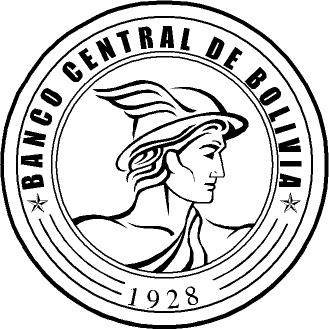 